Job Title Example: Kitchen TraineeLocation of your companyExample: BaselDuration of internship (Months of internship period)Example: 6 Months, beginning April 2021ImageIdeal picture size: 750 x 300 pixels. Permitted formats: png, jpg, gifIntroductionBriefly describe from when and in which areas you are looking for a trainee. Your tasksList the tasks that the trainee will have to do in your company.Use only bullet points.Your profileList here the requirements you have for the trainee. 
(Semester, soft skills, language, etc.)Use only bullet pointsWhat we offerList the benefits you offer the trainee (regular work schedule, good transport connections, staff accommodation, use of the spa, etc.)Use only bullet pointsContactProvide name, address and E-Mail address for applications:Max Mustermann
muster@email.ch 
+41 12 345 67 89 (optional)Musterhotel
Bergweg 1a
7000 Chur

www.hotel-muster.ch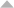 You can send up to three additional images:Ideal image size: 1 image - 750 pixel width 2 image - each 375 pixel width3 image - each 250 pixel widthYou can also send a YouTube or Vimeo link to include a video in the offer (beginning with: https://):